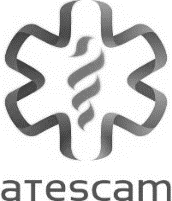 DOMICILIACIÓN BANCARIASr/a Director/a, Solicito que cargue en mi cuenta, y hasta nueva orden, los recibos que emita ATESCAM (Asociación de Técnicos en Emergencias sanitarias de Castilla la Mancha) CIF: G45740529Teniendo conocimiento de los objetivos que rigen esta asociación, así como de la cuantía de la aportación anual y estando conforme con ello, solicito mi alta como socio/a.En cumplimiento con el reglamento europeo general de protección de datos (RGPD), 016/679 del  25 de mayo de 2018 y que entró en vigor con la Ley Orgánica 3/2018, del 5 diciembre, de Protección de Datos Personales y garantía de los derechos digitales, le informamos que autoriza a que los datos solicitados pasen a formar parte de los ficheros de ATESCAM, Asociación de Técnicos en Emergencias Sanitarias de Castilla la Mancha, con domicilio a efectos de notificación en la, C/ Encomienda nº 15 2º B, La solana,13240 Ciudad Real, con la finalidad de gestionar su participación y ofrecerle información de actividades y entidades colaboradoras por correo postal, electrónico, SMS o cualquier otro medio de comunicación electrónica equivalente, ante las cuales podrá ejercer sus derechos de acceso, cancelación, rectificación y oposición al tratamiento de la información que le concierne, dirigiéndose por escrito a ATESCAM Asociación de Técnicos en Emergencias de Castilla la Mancha, acompañado por una fotocopia del DNI. Si no desea ser informado de nuestras actividades o recibir información comercial de nuestros colaboradores, marque esta casilla:NO DESEO RECIBIR NINGUNA INFORMACION	En                            a    de                    de 202(Firma)Nombre       Nombre       ApellidosApellidosDNIF. NACI.Tfno.Tfno.MóvilMóvilDirección Dirección Dirección C.PostalC.PostalLocalidadLocalidadLocalidadProvinciae-m@ile-m@ilEmpresaTESTTSCPCPCPHABILITADOHABILITADOVoluntario/a:Voluntario/a:Cruz RojaProtección CivilProtección CivilO.N.G.O.N.G.O.N.G.OtrasOtrasOtrasDatos del Titular de la cuentaDatos del Titular de la cuentaDatos del Titular de la cuentaDatos del Titular de la cuentaDatos del Titular de la cuentaDatos del Titular de la cuentaDatos del Titular de la cuentaDatos del Titular de la cuentaDatos del Titular de la cuentaDatos del Titular de la cuentaDatos del Titular de la cuentaDatos del Titular de la cuentaDatos del Titular de la cuentaDatos del Titular de la cuentaDatos del Titular de la cuentaDatos del Titular de la cuentaDatos del Titular de la cuentaDatos del Titular de la cuentaDatos del Titular de la cuentaDatos del Titular de la cuentaNombre  Nombre  Apellidos Apellidos Apellidos Apellidos NIF                                NIF                                -Datos BancariosDatos BancariosDatos BancariosDatos BancariosDatos BancariosDatos BancariosDatos BancariosDatos BancariosDatos BancariosDatos BancariosDatos BancariosDatos BancariosDatos BancariosDatos BancariosDatos BancariosDatos BancariosDatos BancariosNúmero de cuenta bancaria (20 dígitos y código IBAN)  Número de cuenta bancaria (20 dígitos y código IBAN)  Número de cuenta bancaria (20 dígitos y código IBAN)  Número de cuenta bancaria (20 dígitos y código IBAN)  Número de cuenta bancaria (20 dígitos y código IBAN)  Número de cuenta bancaria (20 dígitos y código IBAN)  Número de cuenta bancaria (20 dígitos y código IBAN)  Número de cuenta bancaria (20 dígitos y código IBAN)  Número de cuenta bancaria (20 dígitos y código IBAN)  Número de cuenta bancaria (20 dígitos y código IBAN)  Número de cuenta bancaria (20 dígitos y código IBAN)  Número de cuenta bancaria (20 dígitos y código IBAN)  Número de cuenta bancaria (20 dígitos y código IBAN)  Número de cuenta bancaria (20 dígitos y código IBAN)  Número de cuenta bancaria (20 dígitos y código IBAN)  Número de cuenta bancaria (20 dígitos y código IBAN)  Número de cuenta bancaria (20 dígitos y código IBAN)  IBANESESNºNºNombre Entidad Bancaria  Nombre Entidad Bancaria  Nombre Entidad Bancaria  Nombre Entidad Bancaria  Nombre Entidad Bancaria  Nombre Entidad Bancaria  Dirección SucursalDirección SucursalDirección SucursalDirección SucursalDirección SucursalDirección SucursalDirección SucursalDirección SucursalDirección SucursalDirección SucursalDirección SucursalDirección SucursalDirección SucursalPoblaciónPoblaciónPoblaciónPoblaciónPoblaciónPoblación